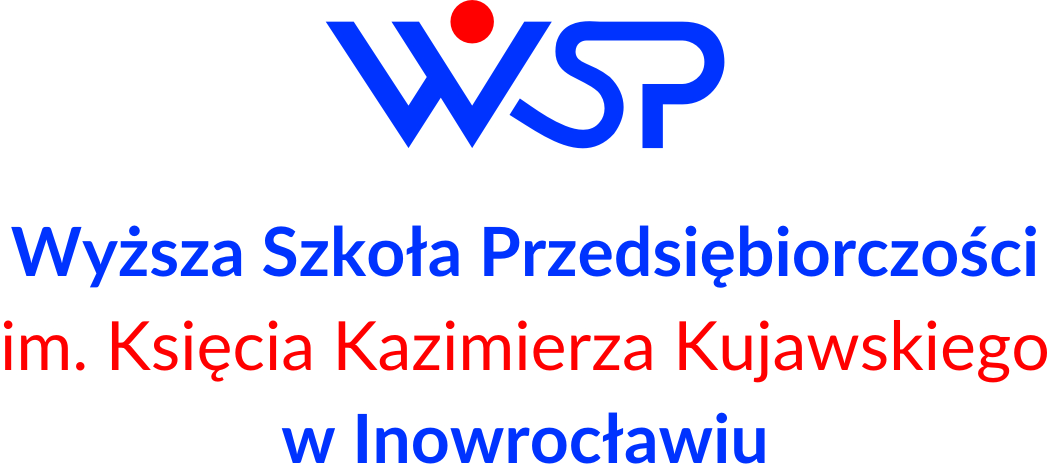 WYŻSZA SZKOŁA PRZEDSIĘBIORCZOŚCIIM. KS. KAZIMIERZA KUJAWSKIEGO 
W INOWROCŁAWIUWYŻSZA SZKOŁA PRZEDSIĘBIORCZOŚCIIM. KS. KAZIMIERZA KUJAWSKIEGO 
W INOWROCŁAWIUWYŻSZA SZKOŁA PRZEDSIĘBIORCZOŚCIIM. KS. KAZIMIERZA KUJAWSKIEGO 
W INOWROCŁAWIUWYŻSZA SZKOŁA PRZEDSIĘBIORCZOŚCIIM. KS. KAZIMIERZA KUJAWSKIEGO 
W INOWROCŁAWIUWYŻSZA SZKOŁA PRZEDSIĘBIORCZOŚCIIM. KS. KAZIMIERZA KUJAWSKIEGO 
W INOWROCŁAWIUKARTA PRZEDMIOTU2023 - 2026KARTA PRZEDMIOTU2023 - 2026KARTA PRZEDMIOTU2023 - 2026KARTA PRZEDMIOTU2023 - 2026KARTA PRZEDMIOTU2023 - 2026KARTA PRZEDMIOTU2023 - 2026KARTA PRZEDMIOTU2023 - 2026KARTA PRZEDMIOTU2023 - 2026KARTA PRZEDMIOTU2023 - 2026KARTA PRZEDMIOTU2023 - 2026Kod przedmiotuKod przedmiotuKod przedmiotuALP_AG_605ALP_AG_605ALP_AG_605ALP_AG_605ALP_AG_605ALP_AG_605ALP_AG_605Nazwa przedmiotuNazwa przedmiotuNazwa przedmiotuPRAWO HANDLOWEPRAWO HANDLOWEPRAWO HANDLOWEPRAWO HANDLOWEPRAWO HANDLOWEPRAWO HANDLOWEPRAWO HANDLOWEUSYTUOWANIE PRZEDMIOTU W SYSTEMIE STUDIÓWUSYTUOWANIE PRZEDMIOTU W SYSTEMIE STUDIÓWUSYTUOWANIE PRZEDMIOTU W SYSTEMIE STUDIÓWUSYTUOWANIE PRZEDMIOTU W SYSTEMIE STUDIÓWUSYTUOWANIE PRZEDMIOTU W SYSTEMIE STUDIÓWUSYTUOWANIE PRZEDMIOTU W SYSTEMIE STUDIÓWUSYTUOWANIE PRZEDMIOTU W SYSTEMIE STUDIÓWUSYTUOWANIE PRZEDMIOTU W SYSTEMIE STUDIÓWUSYTUOWANIE PRZEDMIOTU W SYSTEMIE STUDIÓWUSYTUOWANIE PRZEDMIOTU W SYSTEMIE STUDIÓWKierunek studiówKierunek studiówKierunek studiówAdministracjaAdministracjaAdministracjaAdministracjaAdministracjaAdministracjaAdministracjaForma studiówForma studiówForma studiówniestacjonarneniestacjonarneniestacjonarneniestacjonarneniestacjonarneniestacjonarneniestacjonarnePoziom studiówPoziom studiówPoziom studiówpierwszego stopnia/licencjackiepierwszego stopnia/licencjackiepierwszego stopnia/licencjackiepierwszego stopnia/licencjackiepierwszego stopnia/licencjackiepierwszego stopnia/licencjackiepierwszego stopnia/licencjackieProfil studiówProfil studiówProfil studiówpraktycznypraktycznypraktycznypraktycznypraktycznypraktycznypraktycznyDziedzina nauki/ dyscyplina naukowaDziedzina nauki/ dyscyplina naukowaDziedzina nauki/ dyscyplina naukowadziedzina nauk społecznych/ dyscyplina naukowa: nauki prawne,  nauki o polityce i administracjidziedzina nauk społecznych/ dyscyplina naukowa: nauki prawne,  nauki o polityce i administracjidziedzina nauk społecznych/ dyscyplina naukowa: nauki prawne,  nauki o polityce i administracjidziedzina nauk społecznych/ dyscyplina naukowa: nauki prawne,  nauki o polityce i administracjidziedzina nauk społecznych/ dyscyplina naukowa: nauki prawne,  nauki o polityce i administracjidziedzina nauk społecznych/ dyscyplina naukowa: nauki prawne,  nauki o polityce i administracjidziedzina nauk społecznych/ dyscyplina naukowa: nauki prawne,  nauki o polityce i administracjiJednostka prowadzącaJednostka prowadzącaJednostka prowadzącaWyższa Szkoła Przedsiębiorczości 
im. Księcia Kazimierza Kujawskiego w InowrocławiuWyższa Szkoła Przedsiębiorczości 
im. Księcia Kazimierza Kujawskiego w InowrocławiuWyższa Szkoła Przedsiębiorczości 
im. Księcia Kazimierza Kujawskiego w InowrocławiuWyższa Szkoła Przedsiębiorczości 
im. Księcia Kazimierza Kujawskiego w InowrocławiuWyższa Szkoła Przedsiębiorczości 
im. Księcia Kazimierza Kujawskiego w InowrocławiuWyższa Szkoła Przedsiębiorczości 
im. Księcia Kazimierza Kujawskiego w InowrocławiuWyższa Szkoła Przedsiębiorczości 
im. Księcia Kazimierza Kujawskiego w InowrocławiuOsoby prowadząceOsoby prowadząceOsoby prowadząceOGÓLNA CHARAKTERYSTYKA PRZEDMIOTUOGÓLNA CHARAKTERYSTYKA PRZEDMIOTUOGÓLNA CHARAKTERYSTYKA PRZEDMIOTUOGÓLNA CHARAKTERYSTYKA PRZEDMIOTUOGÓLNA CHARAKTERYSTYKA PRZEDMIOTUOGÓLNA CHARAKTERYSTYKA PRZEDMIOTUOGÓLNA CHARAKTERYSTYKA PRZEDMIOTUOGÓLNA CHARAKTERYSTYKA PRZEDMIOTUOGÓLNA CHARAKTERYSTYKA PRZEDMIOTUOGÓLNA CHARAKTERYSTYKA PRZEDMIOTUStatus przedmiotuStatus przedmiotuStatus przedmiotuobieralnyobieralnyobieralnyobieralnyobieralnyobieralnyobieralnyPrzynależność do modułuPrzynależność do modułuPrzynależność do modułumoduł do wyboru: administracja gospodarczamoduł do wyboru: administracja gospodarczamoduł do wyboru: administracja gospodarczamoduł do wyboru: administracja gospodarczamoduł do wyboru: administracja gospodarczamoduł do wyboru: administracja gospodarczamoduł do wyboru: administracja gospodarczaJęzyk wykładowyJęzyk wykładowyJęzyk wykładowypolskipolskipolskipolskipolskipolskipolskiSemestry, na których realizowany jest przedmiotSemestry, na których realizowany jest przedmiotSemestry, na których realizowany jest przedmiotszóstyszóstyszóstyszóstyszóstyszóstyszóstyWymagania wstępneWymagania wstępneWymagania wstępne---------------------FORMY, SPOSOBY I METODY PROWADZENIA ZAJĘĆFORMY, SPOSOBY I METODY PROWADZENIA ZAJĘĆFORMY, SPOSOBY I METODY PROWADZENIA ZAJĘĆFORMY, SPOSOBY I METODY PROWADZENIA ZAJĘĆFORMY, SPOSOBY I METODY PROWADZENIA ZAJĘĆFORMY, SPOSOBY I METODY PROWADZENIA ZAJĘĆFORMY, SPOSOBY I METODY PROWADZENIA ZAJĘĆFORMY, SPOSOBY I METODY PROWADZENIA ZAJĘĆFORMY, SPOSOBY I METODY PROWADZENIA ZAJĘĆFORMY, SPOSOBY I METODY PROWADZENIA ZAJĘĆstudia niestacjonarnestudia niestacjonarnestudia niestacjonarnestudia niestacjonarnestudia niestacjonarnestudia niestacjonarnestudia niestacjonarnestudia niestacjonarnestudia niestacjonarnestudia niestacjonarneFormy zajęćwykładćwiczeniaćwiczeniaseminariumlaboratoriumprojekt/
prezentacjapraktykasamokształcenieECTSLiczba godz.121212––––1266Forma realizacji zajęćForma realizacji zajęćForma realizacji zajęćwykład, ćwiczeniawykład, ćwiczeniawykład, ćwiczeniawykład, ćwiczeniawykład, ćwiczeniawykład, ćwiczeniawykład, ćwiczeniaSposób zaliczenia zajęćSposób zaliczenia zajęćSposób zaliczenia zajęćwykład: zaliczenie na ocenę w formie kolokwium pisemnegoćwiczenia: zaliczenie na ocenę w formie kolokwium pisemnegowykład: zaliczenie na ocenę w formie kolokwium pisemnegoćwiczenia: zaliczenie na ocenę w formie kolokwium pisemnegowykład: zaliczenie na ocenę w formie kolokwium pisemnegoćwiczenia: zaliczenie na ocenę w formie kolokwium pisemnegowykład: zaliczenie na ocenę w formie kolokwium pisemnegoćwiczenia: zaliczenie na ocenę w formie kolokwium pisemnegowykład: zaliczenie na ocenę w formie kolokwium pisemnegoćwiczenia: zaliczenie na ocenę w formie kolokwium pisemnegowykład: zaliczenie na ocenę w formie kolokwium pisemnegoćwiczenia: zaliczenie na ocenę w formie kolokwium pisemnegowykład: zaliczenie na ocenę w formie kolokwium pisemnegoćwiczenia: zaliczenie na ocenę w formie kolokwium pisemnegoMetody dydaktyczneMetody dydaktyczneMetody dydaktycznewykład, pogadanka, forma ćwiczeniowa, rozwiązywanie problemów 
w grupie/indywidualnie, wykład, pogadanka, forma ćwiczeniowa, rozwiązywanie problemów 
w grupie/indywidualnie, wykład, pogadanka, forma ćwiczeniowa, rozwiązywanie problemów 
w grupie/indywidualnie, wykład, pogadanka, forma ćwiczeniowa, rozwiązywanie problemów 
w grupie/indywidualnie, wykład, pogadanka, forma ćwiczeniowa, rozwiązywanie problemów 
w grupie/indywidualnie, wykład, pogadanka, forma ćwiczeniowa, rozwiązywanie problemów 
w grupie/indywidualnie, wykład, pogadanka, forma ćwiczeniowa, rozwiązywanie problemów 
w grupie/indywidualnie, WYKAZ LITERATURYWYKAZ LITERATURYWYKAZ LITERATURYWYKAZ LITERATURYWYKAZ LITERATURYWYKAZ LITERATURYWYKAZ LITERATURYWYKAZ LITERATURYWYKAZ LITERATURYWYKAZ LITERATURYPodstawowaPodstawowaPodstawowaKidyba A., Prawo Handlowe, Wydawnictwo CH BECK, Warszawa 2021.Bilewska H., Chłopecki A., Prawo handlowe, Wydawnictwo CH BECK, Warszawa 2021.Akty prawne związane z realizowaną problematyką.Kidyba A., Prawo Handlowe, Wydawnictwo CH BECK, Warszawa 2021.Bilewska H., Chłopecki A., Prawo handlowe, Wydawnictwo CH BECK, Warszawa 2021.Akty prawne związane z realizowaną problematyką.Kidyba A., Prawo Handlowe, Wydawnictwo CH BECK, Warszawa 2021.Bilewska H., Chłopecki A., Prawo handlowe, Wydawnictwo CH BECK, Warszawa 2021.Akty prawne związane z realizowaną problematyką.Kidyba A., Prawo Handlowe, Wydawnictwo CH BECK, Warszawa 2021.Bilewska H., Chłopecki A., Prawo handlowe, Wydawnictwo CH BECK, Warszawa 2021.Akty prawne związane z realizowaną problematyką.Kidyba A., Prawo Handlowe, Wydawnictwo CH BECK, Warszawa 2021.Bilewska H., Chłopecki A., Prawo handlowe, Wydawnictwo CH BECK, Warszawa 2021.Akty prawne związane z realizowaną problematyką.Kidyba A., Prawo Handlowe, Wydawnictwo CH BECK, Warszawa 2021.Bilewska H., Chłopecki A., Prawo handlowe, Wydawnictwo CH BECK, Warszawa 2021.Akty prawne związane z realizowaną problematyką.Kidyba A., Prawo Handlowe, Wydawnictwo CH BECK, Warszawa 2021.Bilewska H., Chłopecki A., Prawo handlowe, Wydawnictwo CH BECK, Warszawa 2021.Akty prawne związane z realizowaną problematyką.UzupełniającaUzupełniającaUzupełniającaOkolski J. (red.), Prawo handlowe, Wydawnictwo Wolters Kluwer, Warszawa 2015.Modrzejewska, J. Okolski (red.), Prawo handlowe, Warszawa 2016.Okolski J. (red.), Prawo handlowe, Wydawnictwo Wolters Kluwer, Warszawa 2015.Modrzejewska, J. Okolski (red.), Prawo handlowe, Warszawa 2016.Okolski J. (red.), Prawo handlowe, Wydawnictwo Wolters Kluwer, Warszawa 2015.Modrzejewska, J. Okolski (red.), Prawo handlowe, Warszawa 2016.Okolski J. (red.), Prawo handlowe, Wydawnictwo Wolters Kluwer, Warszawa 2015.Modrzejewska, J. Okolski (red.), Prawo handlowe, Warszawa 2016.Okolski J. (red.), Prawo handlowe, Wydawnictwo Wolters Kluwer, Warszawa 2015.Modrzejewska, J. Okolski (red.), Prawo handlowe, Warszawa 2016.Okolski J. (red.), Prawo handlowe, Wydawnictwo Wolters Kluwer, Warszawa 2015.Modrzejewska, J. Okolski (red.), Prawo handlowe, Warszawa 2016.Okolski J. (red.), Prawo handlowe, Wydawnictwo Wolters Kluwer, Warszawa 2015.Modrzejewska, J. Okolski (red.), Prawo handlowe, Warszawa 2016.CELE, TREŚCI PROGRAMOWE I EFEKTY UCZENIA SIĘCELE, TREŚCI PROGRAMOWE I EFEKTY UCZENIA SIĘCELE PRZEDMIOTUCELE PRZEDMIOTUCel 1Nabycie wiedzy, umiejętności i kompetencji w obszarze prawa przedsiębiorców, w tym w szczególności prawa spółek.Cel 2Nabycie wiedzy, umiejętności i kompetencji w obszarze zjawisk mających swoje źródło w prawie prywatnym, a występujących w obrocie gospodarczym, w szczególności w zakresie umów handlowychCel 3Zapoznanie studentów z instytucjami prawa handlowego i ich zastosowaniem w praktyce obrotu gospodarczego.TREŚCI PROGRAMOWETREŚCI PROGRAMOWETREŚCI PROGRAMOWEFormaLiczba godzinTreści programowewykładniestacjonarne
12 godz.Pojęcie i źródła prawa handlowego.Krajowy Rejestr Sądowy.Firma. Prokura.Spółka jawna. Spółka partnerska.Spółka komandytowa. Spółka komandytowo- akcyjna.Spółka kapitałowa w organizacji Wkłady do spółki kapitałowej.Spółka jednoosobowa- jako szczególna postać spółki handlowej.Spółka z ograniczona odpowiedzialnością. Spółka akcyjna.Łączenie spółek.Podział spółek.Przekształcanie spółek.Spółka cywilna.ćwiczenianiestacjonarne
12 godz.Umowa agencyjna.Umowa komisu.Umowa franchisingowa.Umowa factoringu.Umowa rachunku bankowego.Umowa dealerska.Umowa międzynarodowej sprzedaży towarów.Umowa przewozu.Umowa składu.Umowa spedycji.Kolokwium zaliczenioweEFEKTY UCZENIA SIĘEFEKTY UCZENIA SIĘEFEKTY UCZENIA SIĘEFEKTY UCZENIA SIĘEFEKTY UCZENIA SIĘEFEKTY UCZENIA SIĘStudent, który zaliczył przedmiotStudent, który zaliczył przedmiotStudent, który zaliczył przedmiotOdniesienie do efektów uczenia sięOdniesienie do efektów uczenia sięOdniesienie do efektów uczenia sięStudent, który zaliczył przedmiotStudent, który zaliczył przedmiotStudent, który zaliczył przedmiotdla
kierunkuI st. PRK
poziom 6II st. PRK
poziom 6w zakresie WIEDZYw zakresie WIEDZYw zakresie WIEDZYw zakresie WIEDZYw zakresie WIEDZYw zakresie WIEDZYEU 1EU 1ma zaawansowaną wiedzę o różnych podmiotach prawa handlowego i zasadach ich funkcjonowaniaK_W02K_W14P6U_WP6U_WGP6U_WKEU 2EU 2ma zaawansowaną wiedzę o specyfice różnorodnych stosunków prawnych zachodzących między różnymi podmiotami w sferze prawa handlowegoK_W04
K_W14P6U_WP6U_WGP6U_WKEU 3EU 3ma zaawansowaną wiedzę o podmiotach (spółkach, przedsiębiorstwach) różnych stosunków prawnych w sferze prawa handlowego oraz o zasadach nawiązywania, kształtowania, zmiany i rozwiązywania tych stosunkówK_W08
K_W14P6U_WP6U_WGP6U_WKw zakresie UMIEJĘTNOŚCIw zakresie UMIEJĘTNOŚCIw zakresie UMIEJĘTNOŚCIw zakresie UMIEJĘTNOŚCIw zakresie UMIEJĘTNOŚCIw zakresie UMIEJĘTNOŚCIEU 4potrafi wykorzystać wiedzę teoretyczną do wnikliwego i krytycznego analizowania konkretnych spraw i zjawisk w sferze prawa handlowegopotrafi wykorzystać wiedzę teoretyczną do wnikliwego i krytycznego analizowania konkretnych spraw i zjawisk w sferze prawa handlowegoK_U11P6U_UP6U_UWEU 5posiada umiejętność przygotowania alternatywnych wersji dokumentów prawnych w języku polskim, takich jak np. pisma procesowe w sądowym postępowaniu w sprawach cywilnych i handlowych, a także pisma sądowe, jak np. projekty orzeczeńposiada umiejętność przygotowania alternatywnych wersji dokumentów prawnych w języku polskim, takich jak np. pisma procesowe w sądowym postępowaniu w sprawach cywilnych i handlowych, a także pisma sądowe, jak np. projekty orzeczeńK_U11P6U_UP6U_UWEU 6Student potrafi wykorzystać zdobyta wiedzę do rozstrzygania kwestii dotyczących prawa handlowego pojawiających się w jego pracy zawodowej.Student potrafi wykorzystać zdobyta wiedzę do rozstrzygania kwestii dotyczących prawa handlowego pojawiających się w jego pracy zawodowej.K_U11P6U_UP6U_UWw zakresie KOMPETENCJIw zakresie KOMPETENCJIw zakresie KOMPETENCJIw zakresie KOMPETENCJIw zakresie KOMPETENCJIw zakresie KOMPETENCJIEU 7Student ma świadomość poziomu swojej wiedzy i umiejętności w zakresie prawa handlowego, a także rozumie potrzebę ciągłego dokształcania zawodowego i rozwoju osobistego.Student ma świadomość poziomu swojej wiedzy i umiejętności w zakresie prawa handlowego, a także rozumie potrzebę ciągłego dokształcania zawodowego i rozwoju osobistego.K_K01P6U_KP6U_KKEU 8Student potrafi jest zdolny do porozumiewania się i współdziałania się z osobami będącymi i niebędącymi specjalistami w zakresie prawa handlowegoStudent potrafi jest zdolny do porozumiewania się i współdziałania się z osobami będącymi i niebędącymi specjalistami w zakresie prawa handlowegoK_K02P6U_KP6U_KKKRYTERIA OCENY OSIĄGNIETYCH EFEKTÓWKRYTERIA OCENY OSIĄGNIETYCH EFEKTÓWna ocenę 2,0poniżej 51% – opanowanie wiedzy na poziomie poniżej zadowalającego, brak podstawowej wiedzy w zakresie realizowanej tematyki prawa handlowegona ocenę 3,051–60% – opanowanie na poziomie zadowalającym podstawowych kwestii wynikających z zagadnień prawa handlowegona ocenę 3,561–70% – przyswojenie na średnim poziomie problematyki prawa handlowegona ocenę 4,071–80% - uzyskanie wiedzy co do czynników kształtujących podstawowe zjawiska 
z zakresu prawa handlowegona ocenę 4,581–90%  – kompleksowe panowanie treści programowych umożliwiające identyfikację zasad teoretycznych i praktycznych aspektów funkcjonowania prawa handlowegona ocenę 5,091–100% – doskonałe, zaawansowane opanowanie treści programowych w tym części dotyczącej rozwiązywania problemów związanych z zastosowaniem prawem handlowym w pracy zawodowejMETODY OCENYOcena formującaF1.Wypowiedzi studenta świadczące o zrozumieniu lub brakach w zrozumieniu treści omawianychF2. Pytania zadawane przez studenta świadczące o poziomie wiedzy i zainteresowania problematykąF3. Aktywność poznawcza studenta- znajomość literatury przedmiotu, samodzielne wyciąganie wnioskówF4. Przygotowanie wcześniejsze materiału i zaprezentowanie go przez studenta na zajęciachF5. Bieżąca ocena postępów kształcenia – sprawdziany wiedzy, kolokwiaOcena podsumowującaP1. Ocena postępów w nauce – ocena zadań realizowanych w czasie trwania semestru (ocenianie ciągłe – ćwiczenia)P2. Ocena z kolokwium kończącego przedmiot – egzamin  (wykład)P3. Ocena zaliczenia ćwiczeń (ćwiczenia)P4.Ocena z zaliczenia końcowego (wykład)Zaliczenie końcowewykład: zaliczenie na ocenę w formie kolokwium pisemnegoZaliczenie końcowećwiczenia: zaliczenie na ocenę w formie kolokwium pisemnegoMetody  (sposoby) weryfikacji i oceny zakładanych efektów uczenia się osiągniętych przez studentaMetody  (sposoby) weryfikacji i oceny zakładanych efektów uczenia się osiągniętych przez studentaMetody  (sposoby) weryfikacji i oceny zakładanych efektów uczenia się osiągniętych przez studentaMetody  (sposoby) weryfikacji i oceny zakładanych efektów uczenia się osiągniętych przez studentaMetody  (sposoby) weryfikacji i oceny zakładanych efektów uczenia się osiągniętych przez studentaMetody  (sposoby) weryfikacji i oceny zakładanych efektów uczenia się osiągniętych przez studentaMetody  (sposoby) weryfikacji i oceny zakładanych efektów uczenia się osiągniętych przez studentaEfekt uczenia sięForma ocenyForma ocenyForma ocenyForma ocenyForma ocenyForma ocenyEfekt uczenia sięEgzamin pisemny wykładZaliczenie pisemne Zaliczenia pisemne ćwiczeńrozwiązywanie zadań praktycznych/
ocenianie ciągłe sprawozdanieinneEU 1XEU 2XEU 3XEU 4XEU 5XEU 6XEU 7XXEU 8XXSTUDIA NIESTACJONARNESTUDIA NIESTACJONARNESTUDIA NIESTACJONARNESTUDIA NIESTACJONARNESTUDIA NIESTACJONARNESTUDIA NIESTACJONARNEOBCIĄŻENIE PRACĄ STUDENTA – BILANS PUNKTÓW ECTSOBCIĄŻENIE PRACĄ STUDENTA – BILANS PUNKTÓW ECTSOBCIĄŻENIE PRACĄ STUDENTA – BILANS PUNKTÓW ECTSOBCIĄŻENIE PRACĄ STUDENTA – BILANS PUNKTÓW ECTSOBCIĄŻENIE PRACĄ STUDENTA – BILANS PUNKTÓW ECTSOBCIĄŻENIE PRACĄ STUDENTA – BILANS PUNKTÓW ECTSGODZINY KONTAKTOWE Z NAUCZYCIELEM AKADEMICKIMGODZINY KONTAKTOWE Z NAUCZYCIELEM AKADEMICKIMGODZINY KONTAKTOWE Z NAUCZYCIELEM AKADEMICKIMGODZINY KONTAKTOWE Z NAUCZYCIELEM AKADEMICKIMGODZINY KONTAKTOWE Z NAUCZYCIELEM AKADEMICKIMGODZINY KONTAKTOWE Z NAUCZYCIELEM AKADEMICKIMForma aktywności(godziny wynikające z planu studiów)Forma aktywności(godziny wynikające z planu studiów)Forma aktywności(godziny wynikające z planu studiów)Forma aktywności(godziny wynikające z planu studiów)Obciążenie studentaObciążenie studentaForma aktywności(godziny wynikające z planu studiów)Forma aktywności(godziny wynikające z planu studiów)Forma aktywności(godziny wynikające z planu studiów)Forma aktywności(godziny wynikające z planu studiów)GodzinyECTSwykładywykładywykładywykłady120,48ćwiczeniaćwiczeniaćwiczeniaćwiczenia120,48inneinneinneinne––RazemRazemRazemRazem240,96GODZ. BEZ UDZIAŁU NAUCZ. AKADEMICKIEGO WYNIKAJĄCE Z NAKŁADU PRACY STUDENTAGODZ. BEZ UDZIAŁU NAUCZ. AKADEMICKIEGO WYNIKAJĄCE Z NAKŁADU PRACY STUDENTAGODZ. BEZ UDZIAŁU NAUCZ. AKADEMICKIEGO WYNIKAJĄCE Z NAKŁADU PRACY STUDENTAGODZ. BEZ UDZIAŁU NAUCZ. AKADEMICKIEGO WYNIKAJĄCE Z NAKŁADU PRACY STUDENTAGODZ. BEZ UDZIAŁU NAUCZ. AKADEMICKIEGO WYNIKAJĄCE Z NAKŁADU PRACY STUDENTAGODZ. BEZ UDZIAŁU NAUCZ. AKADEMICKIEGO WYNIKAJĄCE Z NAKŁADU PRACY STUDENTAForma aktywnościForma aktywnościForma aktywnościForma aktywnościObciążenie studentaObciążenie studentaForma aktywnościForma aktywnościForma aktywnościForma aktywnościGodzinyECTSprzygotowanie do zaliczenia/ egzaminu końcowego w formie pisemnejprzygotowanie do zaliczenia/ egzaminu końcowego w formie pisemnejprzygotowanie do zaliczenia/ egzaminu końcowego w formie pisemnejprzygotowanie do zaliczenia/ egzaminu końcowego w formie pisemnej251,0przygotowanie do zajęć ćwiczeniowych/ w czasie trwania semestru - rozwiązywania zadań w trakcie zajęćprzygotowanie do zajęć ćwiczeniowych/ w czasie trwania semestru - rozwiązywania zadań w trakcie zajęćprzygotowanie do zajęć ćwiczeniowych/ w czasie trwania semestru - rozwiązywania zadań w trakcie zajęćprzygotowanie do zajęć ćwiczeniowych/ w czasie trwania semestru - rozwiązywania zadań w trakcie zajęć251,0przygotowanie się do zajęć, w tym studiowanie zalecanej literaturyprzygotowanie się do zajęć, w tym studiowanie zalecanej literaturyprzygotowanie się do zajęć, w tym studiowanie zalecanej literaturyprzygotowanie się do zajęć, w tym studiowanie zalecanej literatury502,0przygotowanie do dyskusji/ rozwiązywania zadań na zajęciachprzygotowanie do dyskusji/ rozwiązywania zadań na zajęciachprzygotowanie do dyskusji/ rozwiązywania zadań na zajęciachprzygotowanie do dyskusji/ rozwiązywania zadań na zajęciach261,04RazemRazemRazemRazem512,04Razem przedmiotRazem przedmiotRazem przedmiotRazem przedmiot1265,04BILANS PUNKTÓW ECTSBILANS PUNKTÓW ECTSBILANS PUNKTÓW ECTSBILANS PUNKTÓW ECTSBILANS PUNKTÓW ECTSBILANS PUNKTÓW ECTSWykładĆwiczeniaLaboratoriumPracownia/ProjektSeminariumSuma33–––6,0